Žemė – mūsų visų. Ir visiems mums po mėlynu dangumi užtenka ir saulės, ir oro, ir švarių miškų, ir skaidrių ežerų, ir bėgančių upių… KOLKAS. Mes, tikėtina, visa tai dar turėsime, bet ar paliksime savo vaikams ir anūkams? Ar paliksime rojų, ar dykynę, kurioje kadaise gyveno laimingi, sveiki žmonės su švariu oru, su ošiančiais miškais, su švariomis, srauniomis upėmis…LR aplinkos ministerija, Aplinkos projektų valdymo agentūra ir Kauno r. savivaldybės administracija kviečia Jus KARTU išsaugoti Ateičiai rojų, ne dykynę. KARTU su 20 Lietuvos savivaldybių  organizacijomis, aprėpiančiomis įvairaus amžiaus bei pomėgių grupes, kviečiame dalyvauti socialiniame projekte KARTU. UŽ ŠVARESNES UPES. Ši akcija - ne tik upių švarinimo akcija, bet ir puiki aplinkosauginio sąmoningumo edukacija Jūsų bendruomenėms, taip pat – nuostabus bendrystės jausmas su savo įstaigos, krašto ir viso pasaulio žmonėmis – Žemės gelbėtojais.  Tai Jūsų pasimatymas su Gamta.Norite KARTU? Už švaresnę, gražesnę ir sveikesnę Žemę. Sau ir ateičiai. Mažais, bet dideliais darbais.KUR?  Girionių poilsiavietė, Kauno r.https://goo.gl/maps/LodnstrQUwWtHswTAKADA? 2023 gegužės 13 d. (11.00-14.00 val.)KAS JŪSŲ LAUKS? Trumpas socialinės akcijos pristatymas. Upės pakrantės tvarkymas. Edukacinė veikla “Mikroplastikas buityje. Kaip kasdieniniai mano įpročiai gali pagerinti vandens telkinių būklę?” (lektorė, aplinkosaugininkė Eglė Baltrūnaitė). Turėsite galimybę patyrinėti upės vandenį su mikroskopu. Visų akcijos dalyvių piknikas gamtoje.KĄ REIKIA PADARYTI? Užpildyti trumpą registracijos formą ir atvykti.http://bitly.ws/DKrFKĄ REIKIA TURĖTI? Tik gerą nuotaiką. Visomis akcijos reikalingomis priemonėmis pasirūpinsime mes.Mus galite sekti FACEBOOK paskyroje – Kartu. Už švaresnes upeshttps://www.facebook.com/groups/735562551428534Informacija parengta bendradarbiaujant su Lietuvos Respublikos aplinkos ministerija, Lietuvos Respublikos aplinkos ministerijos Aplinkos projektų valdymo agentūra ir finansuojama Europos regioninės plėtros fondo lėšomis.Daugiau informacijos: VšĮ „Nepriklausomi projektai“, el. paštas: nepriklausomiprojektai@gmail.com arba tel. 8 685 72505Renginio metu bus fotografuojama ir filmuojama edukaciniais ir viešinimo tikslais. IKI SUSITIKIMO RENGINYJE!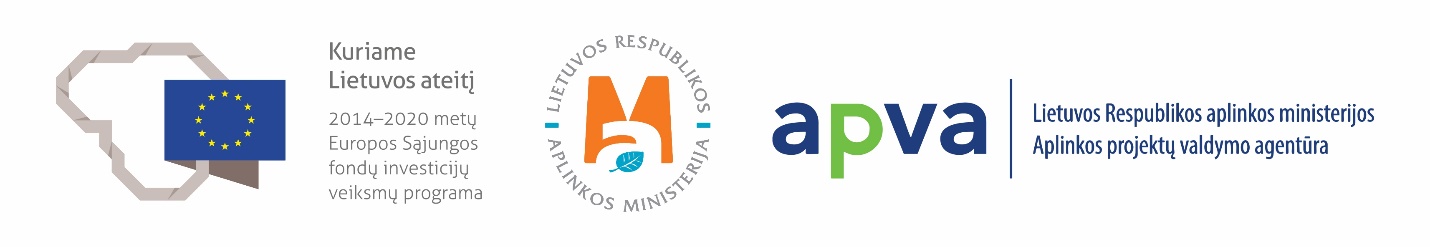 